Create a table of values for the following 3 relations (decimals are OK for the third).  Calculate the first and second differences for each relation.  Then, graph them on the provided grid.2)  Describe the 4 transformations from the basic parabola  that the following quadratic relations undergoes:  3)  Graph the following two quadratic relations:a)  					b)  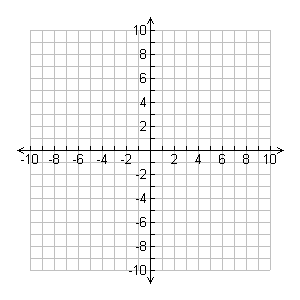 4)  Find equation (in vertex form) of a parabola with a vertex of (5, 4), with a y-intercept of 16.5.5)  Find the equation (in factored form) of a parabola with x-intercepts of 5 and -1, with a maximum value of 10.Relation:  Relation:  Relation:  Relation:  Graph:1st Diff.2nd Diff.Graph:-3Graph:-2Graph:-1Graph:0Graph:1Graph:2Graph:3Graph:Relation:  Relation:  Relation:  Relation:  Graph:1st Diff.2nd Diff.Graph:-3Graph:-2Graph:-1Graph:0Graph:1Graph:2Graph:3Graph:Relation:  Relation:  Relation:  Relation:  Graph:1st Diff.2nd Diff.Graph:-3Graph:-2Graph:-1Graph:0Graph:1Graph:2Graph:3Graph: